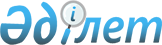 Об установлении ветеринарного режима на сельскохозяиственных животных улицы Женис села Журимбай Карасазского сельского округаРешение акима Карасазского сельского округа Жуалынского района Жамбылской области от 12 декабря 2016 года № 42. Зарегистрировано Департаментом юстиции Жамбылской области 5 января 2017 года № 3280       Примечание РЦПИ.

       В тексте документа сохранена пунктуация и орфография оригинала.

      В соответствии со статьей 35 Закона Республики Казахстан от 23 января 2001 года "О местном государственном управлении и самоуправлении в Республике Казахстан", статьями 10-1, 27 Закона Республики Казахстан от 10 июля 2002 года "О ветеринарии" и на основании представления главного государственного ветеринарно-санитарного инспектора Жуалынского района за № 02/224 от 08 августа 2016 года РЕШИЛ:

      1. В связи с выявлением заболевания бешенством в селе Журимбай, установить ветеринарный режим с введением ограничительных мероприятий на сельскохозяйственных животных: крупно и мелко рогатый скот, лошадей и плотоядных животных личного подворья улицы Женис села Журимбай Карасазского сельского округа.

      2. Контроль за исполнением настоящего решения возложить на руководителя отделением аппарата акима сельского округа Умбеталиева Габита Ахылбековича.

      3. Настоящее решение вступает в силу со дня государственной регистрации в органах юстиции и вводится в действие по истечении десяти календарных дней после его первого официального опубликования.



      Лист согласование на решение акима Карасазского сельского округа от 12 декабря 2016 года №42 "Об установлении ветеринарного режима на сельскохозяйственных животных улицы Женис села Журимбай Карасазского сельского округа"

       "СОГЛАСОВАНО"

      Руководитель государственного 

      учреждение "Жуалынского районная 

      территориальная инспекция комитета

      ветеринарного контроля и надзора

      Министерства сельского хозяйства 

      Республики Казахстан"

      Е.Ошанов

      12 декабря 2016 года

      Начальник отдела внутренных дел 

      "Жуалынского района Департамента 

      внутренных дел Жамбылской области

      Министерство внутренных дел 

      Республики Казахстан" 

      полковник полиций

      Б.Налеков

      12 декабря 2016 года

      2016 года

      Руководитель Республиканского 

      государственного учреждения 

      "Жуалынское районное управление

      по защите прав потребителей

      Департамента по защите прав 

      потребителей Жамбылской области

      Комитета по защите прав потребителей

      Министерства Национальной экономики

      Республики Казахстан"

      М. Искаков 

      12 декабря 2016 года


					© 2012. РГП на ПХВ «Институт законодательства и правовой информации Республики Казахстан» Министерства юстиции Республики Казахстан
				
      Аким сельского округа

К. Бейсекулов
